STAJ DEĞERLENDİRME FORMUAçıklama: Staj sonrasında değerlendirme formu ilgili kurum/ kuruluş tarafından aşağıda belirtilen adrese taahhütlü posta ile ya da ağzı imzalı ve mühürlü bir zarf içerisinde öğrenci ile elden gönderilmelidir.Adres:  Ondokuz Mayıs Üniversitesi Ballıca Kampüsü             Havacılık ve Uzay Bilimleri Fakültesi	 55420 Ondokuzmayıs / SamsunTel: (362) 511 3681-3 Faks: (362) 511 3686 E-Posta : hubf.web@omu.edu.tr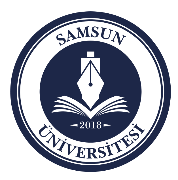 T.C.SAMSUN ÜNİVERSİTESİHAVACILIK VE UZAY BİLİMLERİ FAKÜLTESİAdı, Soyadı :Bölümü :Öğrenci No :Sınıfı :Staj Konusu :Staj No :TarihlerTarihlerGünlerGünlerBaşladığı Tarih :Çalıştığı gün sayısı :Bitirdiği/Bıraktığı Tarih :Devamsız gün sayısı :Çok Kötü       Kötü        Orta         İyi        Çok İyi Devam hassasiyeti      O              O           O           O           OÇalışma gayreti ve azmi      O              O           O           O           OÖğrenme arzusu      O              O           O           O           OÇözüm üretme yeteneği      O              O           O           O           OStaj konusundaki temel bilgi seviyesi      O              O           O           O           Oİşi zamanında ve tam yapma      O              O           O           O           OGrup çalışmasına yatkınlığı      O              O           O           O           OKurallara uyma      O              O           O           O           OAmirlerine ve çalışanlara karşı tutumu      O              O           O           O           OGenel değerlendirme      O              O           O           O           O Kurum/Kuruluş Adı :Birimi :Adresi :Telefon Numarası :Faks :E-posta :FORMU DOLDURAN İŞYERİ GÖREVLİSİNİNFORMU DOLDURAN İŞYERİ GÖREVLİSİNİNFORMU DOLDURAN İŞYERİ GÖREVLİSİNİNFORMU DOLDURAN İŞYERİ GÖREVLİSİNİNFORMU DOLDURAN İŞYERİ GÖREVLİSİNİNMühür- Kaşe-İmzaAdı Soyadı :Mühür- Kaşe-İmzaÜnvanı :Mühür- Kaşe-İmzaTarih :Mühür- Kaşe-İmza